Решение				 с. Костенеево				 Карар № 9 	«21» октября 2020 г.О внесении изменений в решение Совета Костенеевского сельского поселения Елабужского муниципального района Республики Татарстан от 23.06.2014 г. №126 «О дополнительных основаниях признания безнадежными к взысканию недоимки по местным налогам, задолженности по пеням и штрафам»В соответствии с пунктом 3 статьи 59 Налогового кодекса Российской Федерации об установлении дополнительных оснований признания безнадежными к взысканию недоимки по местным налогам, задолженности по пеням и штрафам по этим налогам, Совет Костенеевского сельского поселения Елабужского муниципального района Республики ТатарстанРЕШИЛ:1. Внести в решение Совета Костенеевского сельского поселения Елабужского муниципального района Республики Татарстан от 23.06.2014 г. №126 «О дополнительных основаниях признания безнадежными к взысканию недоимки по местным налогам, задолженности по пеням и штрафам» следующие изменения: 1.1. Дополнить решение пунктом 2.1. в следующей редакции:«2.1. Установить дополнительные основания признания безнадежными к взысканию недоимки по местным налогам, задолженности по пеням и штрафам по этим налогам:- безнадежными к взысканию признаются недоимка по земельному налогу и налогу на имущество, а так же задолженность по пеням и штрафам по этим налогам, числящаяся на дату принятия решения о признании их безнадежными к взысканию за умершими или объявленных умершими физическими лицами, уплата и (или) взыскание которых оказалось невозможными в случае отказа наследников от права на наследство, отсутствия наследников или непринятия наследства в течение одного года со дня открытия наследства.».1.2. Дополнить решение пунктом 3.1. в следующей редакции:«3.1. Утвердить перечень документов, подтверждающих наличие дополнительных оснований признания безнадежными к взысканию недоимки по местным налогам, задолженности по пеням и штрафам по этим налогам согласно приложению №2 к настоящему решению.» (Приложение №1).1.3. Дополнить Порядок списания недоимки и задолженности по пеням, штрафам, признанным безнадежными к взысканию пунктом 2.1. в следующей редакции:«2.1. Списанию в соответствии с настоящим Порядком подлежит недоимка по земельному налогу и налогу на имущество, а так же задолженность по пеням и штрафам по этим налогам, числящаяся на дату принятия решения о признании их безнадежными к взысканию за умершими или объявленных умершими физическими лицами, уплата и (или) взыскание которых оказалось невозможными в случае отказа наследников от права на наследство, отсутствия наследников или непринятия наследства в течение одного года со дня открытия наследства».1.4. Дополнить Порядок списания недоимки и задолженности по пеням, штрафам, признанным безнадежными к взысканию пунктом 4.1. в следующей редакции:«4.1. Решение о признании, указанной в пункте 2.1 Порядка, задолженности и недоимки безнадежной к взысканию и ее списании принимается в соответствии с порядком списания недоимки и задолженности по пеням, штрафам и процентам, признанных безнадежными к взысканию, утвержденным Приказом Федеральной налоговой службы от 02.04.2019№ ММВ-7-8/164».2. Настоящее решение подлежит официальному опубликованию.3. Контроль за исполнением настоящего решения оставляю за собой.Глава Костенеевского сельского поселения  						С. А. ЗеленовскийПриложение№1к решению Совета Костенеевского сельского поселенияот «__» _________ 2020 г. №___Переченьдокументов, подтверждающих наличие дополнительных основанийпризнания безнадежными к взысканию недоимки по местным налогам,задолженности по пеням и штрафам по этим налогамПри наличии основания, указанного в пункте 2.1. настоящего решения:1) справка налогового органа по месту жительства физического лица о суммах недоимки и задолженности по пеням и штрафам;2) сведения о регистрации факта смерти физического лица органом, осуществляющим регистрацию актов гражданского состояния физических лиц, поступившие в налоговый орган в соответствии с пунктом 3 статьи 85 Налогового кодекса Российской Федерации;3) справка налогового органа об отсутствии сведений о выдаче свидетельства о праве на наследство.СОВЕТ КОСТЕНЕЕВСКОГО СЕЛЬСКОГО ПОСЕЛЕНИЯ ЕЛАБУЖСКОГО МУНИЦИПАЛЬНОГО РАЙОНА РЕСПУБЛИКИ ТАТАРСТАНул. Молодежная д. 30, с. Костенеево, 423624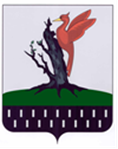 ТАТАРСТАН  РЕСПУБЛИКАСЫ АЛАБУГА МУНИЦИПАЛЬ РАЙОНЫ МКО «КОСТЕНЕЕВО АВЫЛ ЖИРЛЕГЕ БАШКАРМА КОМИТЕТЫ»Яшьлэр ур., 30 йорт, Костенеево увылы, 423624тел.(85557) 7-25-19,  E-mail: kst.elb@tatar.ru, сайт: костенеевское.городелабуга.рфтел.(85557) 7-25-19,  E-mail: kst.elb@tatar.ru, сайт: костенеевское.городелабуга.рфтел.(85557) 7-25-19,  E-mail: kst.elb@tatar.ru, сайт: костенеевское.городелабуга.рф